Shapes of Molecules & Bond AnglesBonds on Central AtomLone Pairs on Central Atom3-D Shape of MoleculeName of ShapeBond AngleStructural Formula1Not ApplicableLinear180°Double and triple bonds are linear!20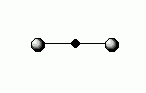 Linear180°Outside atoms can have any number of lone pairs(This applies to all atoms below & above also.)30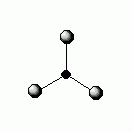 Trigonal Planar120°Outside atoms can have any number of lone pairs(This applies to all atoms below & above also.)40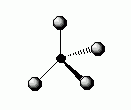 Tetrahedral109.5°31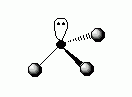 Trigonal Pyramidal107°22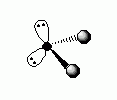 Bent105°50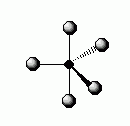 Trigonal Bipyramidal120° and 90°60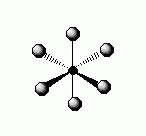 Octahedral90°